Об   утверждении муниципальной программы Канашского  района  Чувашской Республики  «Содействие занятости населения на 2014 – 2020 годы» В соответствии с Федеральным законом от 07.05.2013 г. №104-ФЗ «О внесении изменений в Бюджетный кодекс Российской Федерации и отдельные законодательные акты Российской Федерации в связи с совершенствованием бюджетного процесса», Администрация Канашского района Чувашской Республики   п о с т а н о в л я е т:1. Утвердить прилагаемую муниципальную программу Канашского района Чувашской Республики «Содействие занятости населения на 2014–2020 годы». 2. Признать утратившим силу постановление администрации Канашского района Чувашской Республики от 25.11.2013 г. № 642 «Об утверждении паспорта муниципальной Программы Канашского района Чувашской Республики «Содействие занятости населения» на 2014 – 2020 годы».3. Настоящее постановление вступает в силу с момента официального опубликования и распространяется на правоотношения, возникшие с 1 января 2014 года.Глава администрации района                                                                                 В.В.Софронов Утвержденпостановлением администрации  Канашского района от 14.02.2014 г.   № 94ПАСПОРТмуниципальной  программы Канашского района Чувашской Республики
 «Содействие занятости населения на 2014-2020 годы»Раздел I. Характеристика текущего состояния проблемы, на решение которой направлена муниципальная программа Канашского района Чувашской Республики  «Содействие занятости населения на 2014-2020 годы», прогноз его развитияОсновной задачей муниципальной программы Канашского района Чувашской Республики  «Содействие занятости населения на 2014-2020 годы» (далее - Программа) является объединение усилий службы занятости,  администрации Канашского района, администраций сельских поселений направленных на реализацию государственной социальной политики на местном рынке труда. Обеспечение на территории Канашского района конституционных прав граждан на труд и защиту от безработицы, вовлечение трудоспособной части населения в общественно полезный труд и совершенствование структуры занятости населения, развитие социального партнерства на рынке труда, формирование финансовой базы для проведения мероприятий по содействию занятости населения.Актуальность Программы обусловлена тем фактором, что Правительство РФ постепенно сокращает участие федерального бюджета в финансировании региональных программ занятости и все более активно привлекает к решению проблем занятости региональные и местные бюджеты. При этом Правительство РФ в лице Министерства здравоохранения и социального развития РФ и Министерства финансов РФ берет на себя исключительные обязательства по всем расходам, связанным с социальной поддержкой безработных (пособия, стипендии и т.д.). Финансирование остальных мероприятий активной политики занятости предусматривается осуществлять на паритетной основе всеми участниками (исполнителями) Программы.При разработке Программы учитывался: • комплексный подход к решению проблем занятости и регулирования рынка труда, который предусматривает учет всех факторов (экономических, социальных, демографических и других), способствующих обеспечению продуктивной занятости населения в соответствии с потребностями экономики сельского поселения; • приоритет активных действий на рынке труда (содействие в трудоустройстве, включая информирование населения и работодателей о положении на рынке труда, организацию временного трудоустройства несовершеннолетних граждан в возрасте от 14 до 18 лет в свободное от учебы время, организацию общественных работ, временной занятости безработных граждан испытывающих трудности в поиске работы и др.); • эффективное использование финансовых средств бюджета Канашского района и средств работодателей, направляемых на реализацию Программы. Основными критериями реализации Программы являются сокращение сроков трудоустройства, эффективное и взаимовыгодное сотрудничество с работодателями.Положение на районном рынке труда весьма противоречиво. Снизилась доля уволенных по собственному желанию с 59% на 01.01.2013 года  до 44% на 01.11.2012 г.  а вот доля тех, кто лишился работы по сокращению штата работников по сравнению с началом 2013 года увеличилась с 9% до 28,5% . Сохраняется низкая конкурентоспособность на рынке труда отдельных категорий граждан (молодежи без практического опыта работы, женщин, имеющих малолетних детей, инвалидов, граждан, уволенных с военной службы, и др.), обусловленная объективным ужесточением требований работодателей к принимаемым на работу работникам.Снижается качество рабочей силы. Старые высококвалифицированные кадры уходят на пенсию, молодые квалифицированные кадры ищут работу в Москве  и других городах.В перспективе определяются следующие ключевые направления государственной политики на рынке труда Канашского района:- расширение доступа незанятых граждан к активным программам содействия занятости на основе повышения их мотивации к трудовой деятельности;- дальнейшее развитие, повышение качества и продуктивности системы профессионального обучения и профессиональной ориентации безработных граждан и незанятого населения в целях обеспечения конкурентоспособности и роста профессиональной мобильности рабочей силы на рынке труда;- улучшение информирования граждан о спросе на рабочую силу и ее предложении, расширение доступа населения к информации о вакансиях;- оказание адресной поддержки при трудоустройстве гражданам, испытывающим трудности в поиске работы;- оказание помощи населению Канашского района в трудоустройстве, обеспечение им социальных гарантий, сокращение существующей разницы между предложением рабочей силы и ее спросом.В целях обеспечения комплексного подхода к решению проблем занятости населения на территории  Канашского района, необходимо принять муниципальную программу Канашского района Чувашской Республики  «Содействие занятости населения на 2014-2020 годы», которая включает в себя подпрограмму «Обеспечение защиты населения от безработицы и содействие в трудоустройстве в  Канашском районе на 2014–2020 годы» (Приложение №6) и подпрограмму «Улучшение условий труда, охраны труда и здоровья работающих в Канашском районе Чувашской Республики на 2014-2020 годы» (Приложение №7).Раздел II. Приоритеты реализуемой на территории Канашского района Чувашской Республики политики в соответствующей сфере социально-экономического развития Канашского района Чувашской Республики, цели, задачи и показатели (индикаторы) достижения целей и решения задач, описание основных ожидаемых конечных результатов Программы, сроки и этапы реализации ПрограммыПриоритеты в области развития рынка труда в 2014 - 2020 годах в Канашском районе будут направлены на создание условий для обеспечения экономики района высокопрофессиональными кадрами и повышение эффективности их использования, а также реализацию прав граждан на защиту от безработицы, в том числе на:развитие всех уровней профессионального образования ориентированных на спрос экономики района и потребности современного рынка труда, повышение конкурентоспособности рабочей силы на рынке труда, развитие кадрового потенциала организаций, эффективное трудоустройство молодых специалистов, преодоление структурной и длительной безработицы;повышение мобильности рабочей силы;повышение качества оказания государственных услуг в сфере занятости населения;сохранение жизни и здоровья граждан в процессе трудовой деятельности.Указанные приоритеты определены в соответствии с направлениями в области развития трудовых ресурсов Канашского района, предусмотренными в Стратегии социально-экономического развития Канашского района до 2020 года, и задачами, поставленными в Послании Президента Чувашской Республики М. Игнатьева Государственному Совету Чувашской Республики на 2013 год «Трудиться на благо родного края, жить по закону и по совести».Цель Программы - создание условий для повышения эффективности занятости населения и обеспечения устойчивого функционирования рынка труда.Достижение цели Программы будет осуществляться путем выполнения следующих задач:развития трудовых ресурсов, повышение их мобильности;обеспечение защиты населения от безработицы и содействие в трудоустройстве;содействие обеспечению работодателей рабочей силой в необходимом количестве и требуемой квалификации;повышение качества и оперативности предоставляемых услуг в области содействия занятости населения;повышение конкурентоспособности на рынке труда  молодежи;создание условий для обеспечения оптимального уровня безработицы;совершенствование организационных форм содействия занятости населения с учетом специфических потребностей отдельных социально-демографических групп населения;сохранение жизни и здоровья работников в процессе трудовой деятельности, улучшение условий и охраны труда.Реализация Программы предусмотрена в течение 2014 - 2020 годы без разделения на этапы.Сведения о целевых индикаторах, показателях Программы и их значениях приведены в Приложении № 1.Раздел III. Обобщенная характеристика основных мероприятий Программы  с планом реализации ПрограммыОсновные мероприятия Программы направлены на реализацию поставленных целей и задач Программы в целом. Основные мероприятия Программы подразделяются на отдельные мероприятия, реализация которых обеспечит достижение индикаторов эффективности Программы.В подпрограмму «Обеспечение защиты населения от безработицы и содействие в трудоустройстве в Канашском районе на 2014–2020 годы» включены следующие мероприятия:Основное мероприятие 1. Трудоустройство граждан, ищущих работуДанное мероприятие предусматривает оказание помощи населению Канашского района в трудоустройстве.Основное мероприятие 2. Организация проведения оплачиваемых общественных работ. Мероприятие обеспечивает потребность организаций Канашского района в выполнении работ, носящих временный или сезонный характер, сохраняет мотивацию к труду у лиц, имеющих длительный перерыв в работе или не имеющих опыта работы.Основное мероприятие 3. Организация временного трудоустройства несовершеннолетних граждан в возрасте от 14 до 18 лет в свободное от учебы времяМероприятие обеспечивает создание условий для приобщения к труду несовершеннолетних граждан в возрасте от 14 до 18 лет, получения ими начальных профессиональных навыков, а также профилактика детской безнадзорности и преступности среди несовершеннолетних.Основное мероприятие 4. Организация временного трудоустройства безработных граждан, испытывающих трудности в поиске работыМероприятие обеспечивает повышение конкурентоспособности на рынке труда граждан, испытывающих трудности в поиске работы:инвалиды; лица, освобожденные из учреждений, исполняющих наказание в виде лишения свободы; несовершеннолетние граждане в возрасте до 18 лет;лица предпенсионного возраста (за два года до наступления возраста, дающего право выхода на трудовую пенсию по старости, в том числе досрочно назначаемую трудовую пенсию по старости);беженцы и вынужденные переселенцы;граждане, уволенные с военной службы, и члены их семей; одинокие и многодетные родители, воспитывающие несовершеннолетних детей, детей-инвалидов; граждане, подвергшиеся воздействию радиации вследствие Чернобыльской и других радиационных аварий и катастроф. Подпрограмма «Улучшение условий труда, охраны труда и здоровья работающих в Канашском районе Чувашской Республики на 2014-2020 годы» реализуется по 5 основным направлениям:1. Совершенствование муниципальных правовых актов Канашского района Чувашской Республики в области условий и охраны труда, здоровья работающих.Мероприятия направлены на совершенствование муниципальных правовых актов Канашского района Чувашской Республики в области охраны труда, а также разработку и утверждение Положения об организации и проведении районного конкурса социальных проектов в области охраны труда.2. Организационно-техническое обеспечение охраны труда и здоровья работающих.Мероприятия включают в себя проведение комплексных проверок организаций на предмет соблюдения трудового законодательства, осуществления производственного контроля за вредными производственными факторами.3. Учебное и научное обеспечение охраны труда и здоровья работающих.Мероприятия направлены на совершенствование организации и методов обучения по охране труда на базе современных информационных технологий. В рамках реализации данного мероприятия будут осуществляться организация обучения по охране труда руководителей и специалистов организаций.4. Профилактика заболеваемости, оздоровление и реабилитация работающих.Мероприятия включают в себя проведение физкультурно-спортивных мероприятий (спартакиад, соревнований), лечение пострадавших непосредственно после произошедшего тяжелого несчастного случая на производстве, реабилитацию пострадавших на производстве, проведение периодических медицинских осмотров работников, занятых на работах с вредными и (или) опасными производственными факторами в течение 5 и более лет, финансирование предупредительных мер по сокращению производственного травматизма и профессиональной заболеваемости работающих, стационарное лечение больных  с целью профилактики инвалидности.5. Информационное обеспечение охраны труда и здоровья работающих.Мероприятия направлены на информационное сопровождение публичных мероприятий в средствах массовой информации.Перечень основных мероприятий Программы и ожидаемый эффект от их реализации представлены в Приложении № 2. План   реализации Программы представлен в Приложении № 3.Раздел IV. Обобщенная характеристика мер правового регулирования ПрограммыВ целях правового регулирования, направленного на достижение целей и (или) конечных результатов Программы, необходимо дальнейшее совершенствование нормативно-правовой базы в области занятости населения.В связи с изменением законодательства Российской Федерации в сфере занятости населения и в целях эффективной реализации мероприятий Программы в течение периода ее действия ответственный исполнитель Программы разрабатывает муниципальные правовые акты Канашского района Чувашской Республики в сфере совершенствования занятости населения.Основные меры правового регулирования, направленные на достижение цели и конечных результатов Программы, с обоснованием основных положений муниципальных правовых актов Канашского района Чувашской Республики приведены в Приложении     № 4.Раздел V. Ресурсное обеспечение Программы за счет всех источников финансированияРасходы Программы формируются за счет средств бюджета Канашского района Чувашской Республики (далее – бюджет Канашского района).Общий объем финансирования Программы в 2014-2020 годах составит 2473,1  тыс. рублей, в том числе за счет средств бюджет Канашского района:2014 год – 353,3 тыс. рублей; 2015 год – 353,3 тыс. рублей;2016 год – 353,3 тыс. рублей; 2017 год – 353,3 тыс. рублей; 2018 год – 353,3 тыс. рублей; 2019 год – 353,3 тыс. рублей;2020 год – 353,3 тыс. рублейОбъемы финансирования Программы подлежат ежегодному уточнению исходя из реальных возможностей бюджета Канашского района.Ресурсное обеспечение и прогнозная (справочная) оценка расходов за счет всех источников финансирования реализации Программы приведены в Приложении № 5.Приложение № 1к муниципальной программе Канашского района Чувашской Республики  «Содействие занятости населения на 2014-2020 годы»С В Е Д Е Н И Яо показателях, индикаторах муниципальной программы Канашского района Чувашской Республики  «Содействие занятости населения на 2014-2020 годы»Приложение № 2к муниципальной программе Канашского района Чувашской Республики  «Содействие занятости населения на 2014-2020 годы»Обобщенная характеристикаосновных мероприятий реализуемых в составе муниципальной программы Канашского района Чувашской Республики  «Содействие занятости населения на 2014-2020 годы»Приложение №3к муниципальной программе Канашского района Чувашской Республики  «Содействие занятости населения на 2014-2020 годы»План реализации муниципальной программы Канашского района Чувашской Республики  «Содействие занятости населения на 2014-2020 годы»   на очередной финансовый год и плановый периодПриложение № 4к муниципальной программе Канашского района Чувашской Республики  «Содействие занятости населения на 2014-2020 годы»С В Е Д Е Н И Яоб основных мерах правового регулирования в сфере реализации муниципальной программы Канашского района Чувашской Республики  «Содействие занятости населения на 2014-2020 годы»  Приложение № 5к муниципальной программе Канашского района Чувашской Республики  «Содействие занятости населения на 2014-2020 годы»РЕСУРСНОЕ ОБЕСПЕЧЕНИЕ  реализации муниципальной программы Канашского района Чувашской Республики  «Содействие занятости населения на 2014-2020 годы»Приложение № 6к муниципальной  программеКанашского района Чувашской Республики «Содействие занятости населения на 2014–2020 годы»П О Д П Р О Г Р А М МА «Обеспечение защиты населения от безработицы и содействие в трудоустройстве в  Канашском районе на 2014–2020 годы» муниципальной программы Канашского района Чувашской Республики «Содействие занятости населения на 2014–2020 годы»ПАСПОРТ ПОДПРОГРАММЫРаздел I. Характеристика проблемы, на решение которой направленаподпрограмма «Обеспечение защиты населения от безработицы и содействие в трудоустройстве в Канашском районе на 2014–2020 годы»Разработка подпрограммы «Обеспечение защиты населения от безработицы и содействие в трудоустройстве в Канашском районе на 2014–2020 годы» (далее – подпрограмма 1), основывается на долгосрочной муниципальной  программе Канашского района Чувашской Республики  «Содействие занятости населения на 2014-2020 годы».Подпрограмма 1, выступит как инструмент реализации государственной политики занятости на уровне Канашского района, а также как комплекс социально-экономических, нормативных, организационных и других мероприятий, увязанных по ресурсам, исполнителям, срокам реализации и направленных на формирование благоприятных условий для обеспечения занятости населения и социальную поддержку безработных граждан. Ситуация, складывающая в экономике Канашского района в различные периоды, требует повышение активности органа службы занятости по обеспечению более продуктивной занятости населения.Комплекс программных мероприятий по содействию занятости населения и снижению напряженности на рынке труда в 2010 - 2013 годах дал свои положительные результаты.Общая численность зарегистрированных безработных граждан снизилась с 346 человек на начало 2011 года до 105 человек на 1 декабря 2013г. При этом уровень  регистрируемой безработицы снизился с 1,38% до 0,45% от численности трудоспособного населения.Заявленная организациями потребность в работниках с учетом рабочих мест временного характера на 1 декабря 2013 года составляет 170 вакансий, коэффициент напряженности (численность безработных граждан в расчете на одну заявленную вакансию) на 1 декабря составляет 0,61 единиц.Государственная политика в области содействия занятости реализовывается в рамках постоянно действующих мероприятий активной политики занятости, а также дополнительных мер, направленных на снижение напряженности на рынке труда Чувашской Республики. Участниками мероприятий активной политики занятости – получателями государственных услуг в области содействия занятости населения в течение 11 месяцев 2013 года стали 1725  человек, из которых 1359 человек обратились за содействием в поиске подходящей работы. При содействии центра занятости трудоустроено 1115 человек  или 82% от общей численности, обратившихся за содействием в поиске подходящей работы.За 11 месяцев текущего года государственные услуги в области содействия занятости получили: по организации профессиональной ориентации – 860 граждан;по профессиональному обучению – 63 безработных гражданина;по социальной адаптации на рынке труда – 70 безработных граждан;по психологической поддержке – 58 безработных граждан;по содействию самозанятости – 13 безработных граждан.К оплачиваемым общественным работам приступили 126 безработных граждан, на временные работы трудоустроены 18 безработных граждан, испытывающих трудности в поиске работы,  По итогам  11 месяцев 2013 года на временные работы было трудоустроено 640 несовершеннолетних граждан в возрасте от 14 до 18 лет.Следует отметить, что, несмотря на наличие позитивных тенденций на рынке труда, около 13% от общей численности безработных граждан не могут найти работу в течение 6 и более месяцев.Одной из причин наличия длительной безработицы является изменение структуры спроса на рынке труда. С одной стороны, растет количество вакансий, требующих более высокого уровня профессиональной подготовки и опыта работы, с другой стороны, отмечается перераспределение (увеличение или уменьшение) количества вакансий в определенных видах экономической деятельности. В настоящее время наибольшая потребность в работниках отмечается  на предприятиях сельского хозяйства, промышленности, оптовой и розничной торговли. Одновременно на рынке труда существует проблема трудоустройства граждан, которые в силу различных причин (социальных, физических и иных) являются наименее конкурентоспособными. Это - женщины, имеющие малолетних детей, граждане, имеющие ограничения трудоспособности по состоянию здоровья, граждане предпенсионного и пенсионного возрастов, отдельные категории молодежи (не имеющие профессионального образования или выпускники образовательных учреждений профессионального образования без опыта работы) и другие категории граждан (лица, уволенные с военной службы, освободившиеся из мест лишения свободы). Настоящая подпрограмма разработана в целях обеспечения комплексного подхода к решению проблем занятости населения на территории  Канашского района.Раздел II. Приоритеты государственной политики в сфере реализации 
подпрограммы 1, цели, задачи и показатели (индикаторы) достижения целей 
и решения задач, основные ожидаемые конечные результаты 
подпрограммы 1, срок реализацииПриоритеты в области развития рынка труда в 2012–2020 годах будут направлены на создание условий для обеспечения экономики района высокопрофессиональными кадрами и повышение эффективности их использования, а также реализацию прав граждан на защиту от безработицы, в том числе на:переподготовку кадров с учетом требований рынка труда;повышение уровня производительности труда;создание экономических условий, способствующих свободному перемещению рабочей силы;В целях активного участия в реализации приоритетных направлений в развитии рынка труда в Канашском районе разработана муниципальная программа Канашского района Чувашской Республики  «Содействие занятости населения» на 2014-2020 годы, частью которой является подпрограмма «Обеспечение защиты населения от безработицы и содействие в трудоустройстве в Канашском районе на 2014–2020 годы».Целью подпрограммы 1 является обеспечение продуктивной занятости  экономически активного населенияС учетом поставленной цели предполагается решение следующих задач:трудоустройство граждан, ищущих работу;профессиональная подготовка, переподготовка, повышение квалификации и психологическая поддержка безработных граждан, профессиональная ориентация населения;социальная поддержка безработных граждан.Реализация подпрограммы 1 предусмотрена в течение 2014 - 2020 годы без разделения на этапы.Сведения о целевых индикаторах, показателях подпрограммы 1 и их значениях приведены в Приложении № 1.Раздел III. Обобщенная характеристика основных мероприятий подпрограммы 1  с планом реализации подпрограммы 1Подпрограмма 1 состоит из 3 основных мероприятий.Основное мероприятие 1. Организация проведения оплачиваемых общественных работМероприятие обеспечивает  потребность организаций в выполнении работ, носящих временный или сезонный характер, сохранение мотивации к труду у лиц, имеющих длительный перерыв в работе или не имеющих опыта работы.Общественные работы предусматривается организовывать в соответствии с договорами, заключаемыми между органами службы занятости населения и организациями. Создаваемые временные рабочие места подлежат замещению гражданами, ищущими работу, и безработными гражданами.На период трудоустройства указанных граждан на общественные работы с ними заключается срочный трудовой договор. Оплата труда в соответствии с законодательством Российской Федерации производится за счет средств работодателей. Преимущественным правом на участие в общественных работах пользуются безработные граждане, состоящие на учете в органах службы занятости населения свыше 6 месяцев.Основное мероприятие 2.  Организация временного трудоустройства несовершеннолетних граждан в возрасте от 14 до 18 лет в свободное от учебы время. Мероприятие обеспечивает создание условий для приобщения к труду несовершеннолетних граждан в возрасте от 14 до 18 лет, получения ими начальных профессиональных навыков, а также профилактика детской безнадзорности и преступности среди несовершеннолетних.На период участия несовершеннолетних граждан в указанном мероприятии с ними заключается срочный трудовой договор, в соответствии с которым оплата труда производится за счет средств работодателей. За счет средств республиканского бюджета Чувашской Республики оказывается материальная поддержка в размере не ниже минимального размера пособия по безработице, установленного постановлением Правительства Российской Федерации.Преимущественным правом на участие во временных работах пользуются несовершеннолетние граждане из числа сирот, из семей безработных граждан, неполных и многодетных семей, а также состоящие на учете в комиссиях по делам несовершеннолетних.Основное мероприятие 3.  Временное трудоустройство безработных граждан, испытывающих трудности в поиске работы.Мероприятие предусматривает  повышение конкурентоспособности на рынке труда граждан, испытывающих трудности в поиске работы (инвалиды; лица, освобожденные из учреждений, исполняющих наказание в виде лишения свободы; несовершеннолетние граждане в возрасте до 18 лет; лица предпенсионного возраста (за два года до наступления возраста, дающего право выхода на трудовую пенсию по старости, в том числе досрочно назначаемую трудовую пенсию по старости); беженцы и вынужденные переселенцы; граждане, уволенные с военной службы, и члены их семей; одинокие и многодетные родители, воспитывающие несовершеннолетних детей, детей-инвалидов; граждане, подвергшиеся воздействию радиации вследствие Чернобыльской и других радиационных аварий и катастроф; граждане в возрасте от 18 до 20 лет из числа выпускников учреждений начального и среднего профессионального образования, ищущие работу впервые).Временные рабочие места для трудоустройства указанной категории безработных граждан создаются в соответствии с договорами, заключаемыми между органами службы занятости населения и работодателями. На период работы безработных граждан по срочному трудовому договору им производится оплата труда в соответствии с законодательством Российской Федерации за счет средств работодателя. Перечень основных мероприятий подпрограммы 1 и ожидаемый эффект от их реализации представлены в Приложении № 2. Раздел IV. Обобщенная характеристика мер правового регулирования подпрограммы 1Основные меры правового регулирования, направленные на достижение цели и конечных результатов подпрограммы 1, с обоснованием основных положений и сроков принятия необходимых нормативных правовых актов приведены в Приложении №3.Раздел V. Ресурсное обеспечение подпрограммы 1 за счет всех источников финансированияРасходы подпрограммы 1 формируются за счет средств бюджета Канашского района Чувашской Республики (далее – бюджет Канашского района).Общий объем финансирования подпрограммы 1 в 2014-2020 годах составит 2100,0  тыс. рублей, в том числе за счет средств бюджет Канашского района:2014 год – 300,0 тыс. рублей; 2015 год – 300,0 тыс. рублей;2016 год – 300,0 тыс. рублей; 2017 год – 300,0 тыс. рублей; 2018 год – 300,0 тыс. рублей; 2019 год – 300,0 тыс. рублей;2020 год – 300,0 тыс. рублей.Объемы финансирования подпрограммы 1 подлежат ежегодному уточнению исходя из реальных возможностей бюджета Канашского района.Ресурсное обеспечение и прогнозная (справочная) оценка расходов за счет всех источников финансирования реализации подпрограммы1 приведены в Приложении № 4.Приложение № 1к подпрограмме «Обеспечение защиты населения от безработицы и содействие в трудоустройстве в  Канашском районе на 2014–2020 годы»С В Е Д Е Н И Яо показателях (индикаторах)  подпрограммы  
«Обеспечение защиты населения от безработицы и содействие в трудоустройстве в  Канашском районе на 2014–2020 годы»Приложение № 2к подпрограмме «Обеспечение защиты населения от безработицы и содействие в трудоустройстве в Канашском районе на 2014–2020 годы»П Е Р Е Ч Е Н Ьосновных мероприятий подпрограммы  «Обеспечение защиты населения от безработицы и содействие в трудоустройстве в Канашском районе на 2014–2020 годы»Приложение № 3к подпрограмме  «Обеспечение защиты населения от безработицы и содействие в трудоустройстве в  Канашском районе на 2014–2020 годы»С В Е Д Е Н И Яоб основных мерах правового регулирования в сфере реализации подпрограммы «Обеспечение защиты населения от безработицы и содействие в трудоустройстве в Канашском районе на 2014–2020 годы»Приложение № 4к подпрограмме  «Обеспечение защиты населения от безработицы и содействие в трудоустройстве в  Канашском районе на 2014–2020 годы»РЕСУРСНОЕ ОБЕСПЕЧЕНИЕ  реализации подпрограммы «Обеспечение защиты населения от безработицы и содействие в трудоустройстве в Канашском районе на 2014–2020 годы»Приложение № 7к муниципальной  программеКанашского района Чувашской Республики«Содействие занятости населения на 2014–2020 годы»П О Д П Р О Г Р А М МА «Улучшение условий труда, охраны труда и здоровья работающих 
 Канашского  района  Чувашской 
Республики на 2014-2020 годы» муниципальной программы Канашского района Чувашской Республики «Содействие занятости населения на 2014–2020 годы»ПАСПОРТ ПОДПРОГРАММЫРаздел I. Характеристика проблемы, на решение которой направлена подпрограмма «Улучшение условий труда,  охраны труда и здоровья работающих в Канашском  районе Чувашской Республике на 2014-2020 годы»Подпрограмма «Улучшение условий труда, охраны труда и здоровья работающих в     Канашском районе Чувашской Республики  на 2014-2020 годы» (далее – подпрограмма 2) направлена на улучшение условий и охраны труда в целях снижения профессиональных рисков работников организаций, расположенных на территории Канашского района Чувашской Республики.Охрана труда является важнейшим условием сохранения жизни и здоровья граждан в процессе трудовой деятельности. Система государственного управления охраной труда направлена на реализацию государственной политики в области охраны труда, осуществление правовых, социально-экономических, организационно-технических, санитарно-гигиенических, лечебно-профилактических и иных мероприятий по обеспечению безопасности, сохранению здоровья и работоспособности человека в процессе труда.Анализ состояния здоровья работающих за последние годы свидетельствует о его существенном улучшении. Однако показатели заболеваемости и инвалидности среди лиц, занятых в производстве, в России значительно выше по сравнению с развитыми странами. В структуре заболеваемости населения трудоспособного возраста Канашского района Чувашской Республики первое место занимают болезни органов дыхания, второе – болезни мочеполовой системы и третье – травмы, отравления и некоторые другие последствия воздействия внешних причин приведены в таблицах 1-3.	Таблица 1Основные показателипроизводственного травматизма Канашскго района Чувашской Республики за 2008–2012 годы(по данным Чувашстата)	Таблица 2Информацияо работе в области охраны труда в Канашском районе за 2012 годВ то же время в Канашском районе сохраняется положительная тенденция снижения травматизма на производстве. 	Количество пострадавших на производстве в результате  несчастных  случаев произошедших в Канашском  районе  Чувашской Республики в 2011году, составило 1. Коэффициент производственного травматизма в 2011 году на 1000 работающих  составил -0.8,  в 2012 году несчастных случаев не было.Таблица 3Сведения об условиях труда работающих в Канашском районе   Чувашской Республики в 2011 и 2012 годахъПо данным Управления Федеральной службы по надзору в сфере защиты прав потребителей и благополучия человека по Чувашской Республике, высокий процент изношенности основных производственных фондов, использование морально устаревших технологий и оборудования, низкий уровень модернизации технологических процессов и невысокие темпы модернизации предприятий обусловили в 2012 году неблагоприятное воздействие производственных факторов на организм работающих. На ряде предприятий комплексные планы улучшения условий охраны труда и санитарно-оздоровительных мероприятий отсутствуют либо выполняются не в полном объеме; ассигнования на выполнение этих мероприятий выделяются в ограниченных объемах; отмечается низкий уровень санитарной культуры, производственной дисциплины, не осуществляется комплекс санитарно-профилактических мероприятий; отсутствует система оценки данных о фактическом воздействии вредных факторов на работающих.Неудовлетворительное состояние условий труда также определяется заметным сокращением объемов капитального и профилактического ремонта промышленных зданий, сооружений, машин и оборудования, недостаточным финансированием приобретения новой техники, технологий, ослаблением ответственности работодателей и руководителей производств за состояние условий и охраны труда. Размещение вновь создаваемых производств на арендуемых площадях также не способствует улучшению условий труда, так как работодатель не стремится вкладывать свои средства в арендуемое имущество.На большинстве предприятий низкими темпами осуществляется внедрение новых технологий, не проводятся механизация и автоматизация производственных процессов, в том числе тяжелых физических работ, особенно в строительстве и сельском хозяйстве.Особенно много нарушений выявляется на предприятиях малого и среднего бизнеса, где, как правило, нарушаются требования законодательства в части проведения профмедосмотров, обеспечения спецодеждой и средствами индивидуальной защиты; используются несовершенные технологические процессы и оборудование, отсутствуют или неэффективно работают инженерно-технические системы и санитарно-техническое оборудование (системы вентиляции, очистки воздуха, канализации, освещенности). Как правило, на этих предприятиях не соблюдается трудовое законодательство в части продолжительности рабочей недели, рабочий день не нормирован, имеет место резкая интенсификация труда.Средний возраст больных с профессиональными заболеваниями составляет 55 лет. Средний стаж работы во вредных условиях труда составляет 28,5 года. В структуре первичных профессиональных заболеваний значительный удельный вес имеют заболевания органов дыхания – 30,8 процента, болезни опорно-двигательного аппарата – 28,8 процента, вибрационная болезнь – 19,2 процента, заболевания органов слуха – 11,5 процента.Основными причинами несвоевременного или позднего выявления больных с профессиональными заболеваниями являются незаинтересованность работодателей в выявлении профессиональных заболеваний; скрытие работниками ранних признаков профзаболеваний; отсутствие экономических механизмов стимулирования работодателей к профилактике профессиональной заболеваемости работников.Таблица 4Затраты на мероприятия по охране трудав Канашском районе Чувашской Республики(по данным Чувашстата) По данным Территориального органа Федеральной службы государственной статистики по Чувашской Республике, на мероприятия по охране труда в 2012 году израсходовано 5,02 млн. рублей, или 203 процента к уровню 
2011 года. В среднем на охрану труда одного работника было потрачено 
2266,6 рубля (в . – 1181,3 рубля) приведены в таблице 4 . Одним из механизмов улучшения условий и охраны труда является аттестация рабочих мест по условиям труда, которая позволяет комплексно оценить условия труда на каждом рабочем месте с учетом совокупности всех факторов производственной среды и наметить конкретные мероприятия по их улучшению.Важнейшим направлением работы по улучшению условий и охраны труда является обучение по охране труда. В 2012 году в обучающих организациях было обучено 140 человек (обучающей организации АУ Чувашской Республики «Республиканский центр охраны труда» Минздравсоцразвития Чувашии, а также недостатком средств у работодателей на мероприятия по охране труда.Оценка сложившейся ситуации показывает, что решение проблем производственного травматизма, профессиональной заболеваемости, улучшения условий труда, здоровья работающих требует программно-целевого комплексного подхода .Вся работа в области улучшения условий и охраны труда в Канашском районе осуществляется в соответствии с Трудовым кодексом Российской Федерации. Большое внимание необходимо уделить организации мониторинга условий и охраны труда на муниципальном уровне, а также на предприятиях и организациях Канашского района ,путем интеграции его в систему управления охраной труда. Предложенная модель мониторинга позволяет не только учитывать и анализировать результаты проведенной работы, но и прогнозировать развитие ситуации и в дальнейшем предупреждать негативные последствия, а следовательно, перейти к полноценной системе управления профессиональными рисками.Основными задачами управления охраной труда на муниципальном уровне являются:обеспечение реализации на территории Канашского района Трудового кодекса Российской Федерации и мероприятий по улучшению условий и охраны труда;совершенствование и координация работы служб охраны труда;реализация  подпрограмм улучшения условий, охраны труда и здоровья работающих;организация обучения по охране труда руководителей и специалистов организаций; оказание практической и методической помощи в области охраны труда работодателям;внедрение автоматизированной системы мониторинга условий и охраны труда.Создание безопасных условий труда, предотвращение травматизма напрямую зависят от организованного информационного обеспечения и пропаганды охраны труда. Цель пропаганды – воспитать у работающих осознанную необходимость выполнения требований безопасного проведения работ, развить положительное отношение к вопросам безопасности. Основной формой пропаганды являются семинары, конференции, смотры-конкурсы и др. Успешным опытом стали районные смотры-конкурсы по охране труда среди организаций, районный конкурс профессионального мастерства «Лучший специалист по охране труда Канашского района», республиканские слеты и форумы трудовой молодежи, организуемые профессиональными союзами совместно с работодателями. руководителей служб охраны труда и специалистов по охране труда всех организаций и предприятий .Программы слетов, форумов и съезда гармонично сочетают познавательные, обучающие, интеллектуальные, спортивные и творческие мероприятия. Важным элементом информационной и воспитательной работы не только в области охраны труда, но и в целом в области безопасности во всех сферах жизнедеятельности стал районный месячник по охране труда, посвященный Всемирному дню охраны труда (28 апреля), в рамках которого ежегодно проходят  районные дни безопасности. Серьезным шагом в этом направлении может стать развитие социальной рекламы по охране труда.Таким образом, в Канашском районе Чувашской Республики доказана эффективность финансово-организационной модели охраны труда и здоровья работающих. Необходимо расширить накопленный опыт и продолжить работу по совершенствованию форм и методов профилактики заболеваемости и производственного травматизма работающих.Подпрограмма 2 отражает современные подходы к данной проблеме и предполагает комплексное взаимодействие всех социальных институтов в решении вопросов охраны труда и сохранения здоровья работающих. Целенаправленная  политика в области улучшения условий, охраны труда и здоровья работающих позволит совершенствовать механизмы управления профессиональными рисками, профилактики производственного травматизма и профессиональной заболеваемости, сохранить и увеличить трудовой потенциал Канашского района.Раздел II. Приоритеты государственной политики в сфере реализации 
подпрограммы 2, цели, задачи и показатели (индикаторы) достижения целей 
и решения задач, основные ожидаемые конечные результаты 
подпрограммы 2, срок реализации подпрограммы 2Приоритетами государственной политики Канашского района Чувашской Республики в сфере охраны труда являются повышение качества жизни и сохранение здоровья трудоспособного населения Канашского  района Чувашской Республики.Исходя из приоритетных направлений государственной политики будут приняты меры по улучшению условий и охраны труда работающего населения, профилактике и снижению профессиональных рисков, а также проведены диспансеризация и профилактические осмотры работающих.К основным целям подпрограммы 2 относятся:снижение профессиональной заболеваемости и производственного травматизма; сохранение жизни и здоровья работников в процессе трудовой деятельности, улучшение условий и охраны труда;переход к системе управления профессиональными рисками на всех уровнях охраны труда.Достижению поставленных в подпрограмме 2 целей способствует решение следующих приоритетных задач:развитие системы государственного управления охраной труда;снижение рисков несчастных случаев на производстве и профессиональных заболеваний;повышение качества рабочих мест и условий труда;развитие системы обучения по охране труда;сохранение и укрепление физического, психического здоровья работающих, обеспечение их профессиональной активности и долголетия;внедрение работодателями современных систем управления охраной труда;информационное обеспечение и пропаганда здорового образа жизни и охраны труда работающего населения.Подпрограмма 2 реализуется в 2014–2020 годах без разделения на этапы, так как большинство мероприятий подпрограммы 2 будут проводиться ежегодно с установленной периодичностью.Сведения о целевых индикаторах и показателях эффективности реализации подпрограммы 2 определены исходя из необходимости выполнения основных целей и задач подпрограммы 2  и представлены в Приложении № 1.В результате реализации подпрограммы 2 ожидается достижение следующих результатов:совершенствование системы  управления охраной труда в Канашском районе Чувашской Республики;сокращение численности работников, занятых в неблагоприятных условиях труда; обеспечение социальной, медицинской и профессиональной реабилитации лиц, пострадавших от несчастных случаев на производстве и профессиональных заболеваний;снижение уровня профессиональной заболеваемости, производственного травматизма. повышение уровня социальной защиты работников от профессиональных рисков и их удовлетворенности условиями труда; повышение трудоспособности и производительности труда.Раздел III Обобщенная характеристика  основных мероприятий подпрограммы 2Предусмотренные в подпрограмме 2 мероприятия позволят объединить усилия, средства и координировать деятельность  организаций и решить проблемы охраны труда в целом.Основные мероприятия подпрограммы 2 направлены на реализацию поставленных целей и задач подпрограммы 2 в целом. Основные мероприятия подпрограммы 2 подразделяются на отдельные мероприятия, реализация которых обеспечит достижение индикаторов эффективности подпрограммы 2.Подпрограмма  2 реализуется по 5 основным направлениям:1. Совершенствование муниципальных правовых актов Канашского района Чувашской Республики в области условий и охраны труда, здоровья работающих.Мероприятия направлены на совершенствование муниципальных правовых актов Канашского района Чувашской Республики в области охраны труда, а также разработку и утверждение Положения об организации и проведении районного конкурса социальных проектов в области охраны труда.2. Организационно-техническое обеспечение охраны труда и здоровья работающих.Мероприятия включают в себя проведение комплексных проверок организаций на предмет соблюдения трудового законодательства, осуществления производственного контроля за вредными производственными факторами.3. Учебное и научное обеспечение охраны труда и здоровья работающих.Мероприятия направлены на совершенствование организации и методов обучения по охране труда на базе современных информационных технологий. В рамках реализации данного мероприятия будут осуществляться организация обучения по охране труда руководителей и специалистов организаций.4. Профилактика заболеваемости, оздоровление и реабилитация работающих.Мероприятия включают в себя проведение физкультурно-спортивных мероприятий (спартакиад, соревнований), лечение пострадавших непосредственно после произошедшего тяжелого несчастного случая на производстве, реабилитацию пострадавших на производстве, проведение периодических медицинских осмотров работников, занятых на работах с вредными и (или) опасными производственными факторами в течение 5 и более лет, финансирование предупредительных мер по сокращению производственного травматизма и профессиональной заболеваемости работающих, стационарное лечение больных  с целью профилактики инвалидности.5. Информационное обеспечение охраны труда и здоровья работающих.Мероприятия направлены на информационное сопровождение публичных мероприятий в средствах массовой информации.Перечень основных мероприятий подпрограммы 2 и ожидаемый эффект от их реализации представлены в Приложении № 2.Раздел IV. Характеристика мер  правового регулированияВ случае изменения законодательства Российской Федерации в сфере охраны труда и в целях эффективной реализации мероприятий подпрограммы 2 в течение периода ее действия администрация Канашского района вносит изменения в указанной сфере.Основные меры правового регулирования, направленные на достижение целей и конечных результатов подпрограммы 2, с обоснованием основных положений и сроков принятия необходимых муниципальных правовых актов Канашского района Чувашской Республики приведены в Приложении № 3.Раздел V. Ресурсное обеспечение подпрограммы 2Реализация мероприятий подпрограммы 2 в 2014–2020 годах будет обеспечиваться за счет средств бюджета Канашского района Чувашской Республики.Общий объем финансирования подпрограммы составит 373,1 тыс. рублей.в 2014 году –53,3тыс. рублей;в 2015 году –53,3тыс. рублей;в 2016 году –53,3тыс. рублей;в 2017 году –53,3тыс. рублей;в 2018 году –53,3тыс. рублей;в 2019 году –53,3тыс. рублей;в 2020 году –53,3тыс. рублей.Объемы бюджетных ассигнований подлежат ежегодному уточнению при формировании бюджета Канашского района на очередной финансовый год и плановый период.Ресурсное обеспечение реализации подпрограммы 2 за счет всех источников финансирования приведено в Приложении № 4.Раздел VI. Анализ рисков реализации подпрограммы 2и описание мер управления рисками реализации подпрограммы 2К рискам реализации подпрограммы 2, которыми может управлять ответственный исполнитель подпрограммы 2, уменьшая вероятность их возникновения, следует отнести следующие:1. Организационные риски, которые связаны с возникновением проблем в реализации подпрограммы в результате недостаточной квалификации и (или) недобросовестности ответственного исполнителя (соисполнителей), что может привести к нецелевому и неэффективному использованию бюджетных средств, невыполнению ряда мероприятий подпрограммы. Снижению указанных рисков будут способствовать повышение квалификации и ответственности персонала ответственного исполнителя и соисполнителей для своевременной и эффективной реализации предусмотренных мероприятий и координация деятельности персонала ответственного исполнителя и соисполнителей и налаживание административных процедур для снижения организационных рисков.2. Финансовые риски, которые связаны с финансированием подпрограммы в неполном объеме  за счет бюджетных средств. Данные риски могут возникнуть при высокой зависимости ее успешной реализации . Их снижению будет способствовать своевременная корректировка объемов финансирования основных мероприятий подпрограммы путем ежегодного уточнения финансирования подпрограммы.3. Непредвиденные риски, связанные с кризисными явлениями в экономике Канашского района Чувашской Республикии с природными и техногенными катастрофами и катаклизмами, что может привести к снижению бюджетных доходов, ухудшению динамики основных макроэкономических показателей, в том числе повышению инфляции, снижению темпов экономического роста и доходов населения, а также потребовать концентрации бюджетных средств на преодолении последствий таких катастроф.Вышеперечисленные риски можно распределить по уровням их влияния на реализацию подпрограммы 2 Характеристика рисков,влияющих на реализацию подпрограммы 2В рамках управления предусмотрены прогнозирование, регулирование и координация рисков путем уточнения и внесения необходимых изменений в настоящую подпрограмму.Приложение № 1к подпрограмме «Улучшение условий труда, 
охраны труда и здоровья работающих 
в Канашском районе Чувашской Республики на 2014-2020 годы» муниципальной  программы Канашского района Чувашской Республики «Содействие занятости населения на 2014–2020 годы»С В Е Д Е Н И ЯО целевых показателях (индикаторах) подпрограммы «Улучшение условий труда, охраны труда и здоровья работающих 
в Канашском районе Чувашской Республики на 2014-2020 годы»  муниципальной программы Канашского района Чувашской Республики «Содействие занятости населения на 2014–2020 годы» и их значенияхПриложение № 2к подпрограмме «Улучшение условий труда, 
охраны труда и здоровья работающих 
в Канашском районе Чувашской Республики на 2014-2020 годы» муниципальной  программы Канашского района Чувашской Республики «Содействие занятости населения на 2012–2020 годы»Обобщенная характеристика   подпрограммы Канашского района Чувашской Республики ««Улучшение условий труда, охраны труда и здоровья работающих в Канашском районе Чувашской Республики 2014–2020 годы»реализуемых в составе муниципальной программы Канашского района Чувашской Республики «Содействие занятости * Мероприятия проводятся по согласованию с исполнителямиПриложение № 3к подпрограмме «Улучшение условий труда, 
охраны труда и здоровья работающих 
в Канашском районе Чувашской Республики» «Содействие занятости населения на 2014–2020 годы»С В Е Д Е Н И Яоб основных мерах правового регулирования в сфере реализации подпрограммы «Улучшение условий труда, 
охраны труда и здоровья работающих в Канашском районе Чувашской Республики» муниципальной  программы Канашского района Чувашской Республики
«Содействие занятости населения на 2014–2020 годы» Приложение № 4к подпрограмме «Улучшение условий труда, 
охраны труда и здоровья работающих 
в Канашском районе Чувашской Республики на 2014-2020 годы» муниципальной  программы Канашского района Чувашкой Республики  «Содействие занятости населения на 2014–2020 годы»РЕСУРСНОЕ ОБЕСПЕЧЕНИЕ  реализации подпрограммы «Улучшение условий труда, охраны труда и здоровья работающих в Канашском районе Чувашской Республики» муниципальной программы Канавшского района«Содействие занятости населения» на 2014–2020 годы за счет всех источников финансирования   ЧĂВАШ РЕСПУБЛИКИНКАНАШ РАЙОНĚНАДМИНИСТРАЦИЙĚЙЫШĂНУ14.02.2014 № 94Канаш хули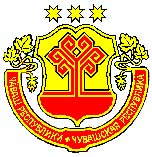 АДМИНИСТРАЦИЯКАНАШСКОГО РАЙОНАЧУВАШСКОЙ РЕСПУБЛИКИПОСТАНОВЛЕНИЕ14.02.2014 № 94город КанашОтветственный исполнитель муниципальной программыСектор экономики администрации Канашского районаСоисполнители муниципальной программыУправление образования администрации  Канашского района;Отдел по взаимодействию с организациями АПК администрация Канашского района Чувашской Республики;Казенное учреждение Чувашской Республики «Центр занятости населения города Канаша» Государственной службы занятости населения Чувашской Республики  (по согласованию); Отдел по взаимодействию с организациями АПК администрация Канашского района Чувашской Республики;       Предприятия и  организации независимо от правовой формы и формы собственности (по согласованию). Структура муниципальной программыподпрограмма «Обеспечение защиты населения от безработицы и содействие в трудоустройстве в  Канашском районе на 2014–2020 годы»;подпрограмма «Улучшение условий труда, охраны труда и здоровья работающих в Канашском районе Чувашской Республики на 2014-2020 годы»Цели муниципальной программысоздание условий для повышения эффективности занятости населения и обеспечения устойчивого функционирования рынка труда;сохранение жизни и здоровья работников в процессе трудовой деятельности, улучшение условий и охраны труда в Канашском районе;снижение профессиональной заболеваемости и производственного травматизма; сохранение жизни и здоровья работников в процессе трудовой деятельности, улучшение условий и охраны труда;переход к системе управления профессиональными рисками на всех уровнях охраны трудаЗадачи муниципальной программыобеспечение защиты населения от безработицы и содействие в трудоустройстве;совершенствование организационных форм содействия занятости населения с учетом специфических потребностей отдельных социально-демографических групп населения;создание безопасных условий труда, предотвращение травматизма;повышение качества жизни и сохранение здоровья трудоспособного населения Канашского района Чувашской Республики;развитие системы  управления охраной труда;снижение рисков несчастных случаев на производстве и профессиональных заболеваний;повышение качества рабочих мест и условий труда;развитие системы обучения по охране труда;сохранение и укрепление физического, психического здоровья работающих, обеспечение их профессиональной активности и долголетия;внедрение работодателями современных систем управления охраной труда;информационное обеспечение и пропаганда здорового образа жизни и охраны труда работающего населенияЦелевые индикаторы (показатели) муниципальной программыдостижение к 2021 году (по отношению к 2012 году) следующих показателей:снижение не менее чем на 0,5 человека количества пострадавших на производстве в расчете на 1 тыс. работающих;снижение не менее чем на 0,31 человека количества больных с впервые выявленными профессиональными заболеваниями в расчете на 10 тыс. работающих;увеличение на 34 процента доли обученных по охране труда в расчете на 100 работающих;снижение на 0,7 единицы индекса профессионального риска;снижение на 0,08 единицы индекса профессиональной заболеваемости;снижение на 0,13 единицы индекса установления первичной инвалидности и утраты профессиональной трудоспособности вследствие несчастных случаев на производстве и профессиональных заболеванийснижение уровня  регистрируемой безработицы;снижение напряженности на рынке труда;рост уровня удовлетворенности полнотой и качеством государственных услуг в области содействия занятости населения Этапы и сроки реализации муниципальной программы2014-2020 годыОбъем средств бюджета Канашского района на финансирование муниципальной программы и прогнозная оценка привлекаемых на реализацию ее целей средств федерального бюджета, республиканского бюджета Чувашской Республики, внебюджетных источниковобщий объем финансирования муниципальной программы составляет 2473,1 тыс. рублей, в том числе:2014 год – 353,3 тыс. рублей; 2015 год – 353,3 тыс. рублей;2016 год – 353,3 тыс. рублей; 2017 год – 353,3 тыс. рублей; 2018 год – 353,3 тыс. рублей; 2019 год – 353,3 тыс. рублей;2020 год – 353,3 тыс. рублейиз них средства:бюджета Канашского района – 2473,1 тыс. рублей, в том числе:2014 год – 353,3 тыс. рублей; 2015 год – 353,3 тыс. рублей;2016 год – 353,3 тыс. рублей; 2017 год – 353,3 тыс. рублей; 2018 год – 353,3 тыс. рублей; 2019 год – 353,3 тыс. рублей;2020 год – 353,3 тыс. рублейОбъемы и источники финансирования муниципальной программы уточняются при формировании бюджета Канашского района Чувашской Республики на очередной финансовый год и плановый периодОжидаемый результат реализации муниципальной программыподдержание социальной стабильности в обществе; сокращение разрыва между уровнями общей и регистрируемой безработицы;реализация конституционных и законных прав работников на здоровье и безопасные условия труда; совершенствование системы управления охраной труда в Канашском районе;сокращение численности работников, занятых в неблагоприятных условиях труда; обеспечение социальной, медицинской и профессиональной реабилитации лиц, пострадавших от несчастных случаев на производстве и профессиональных заболеваний;снижение уровня профессиональной заболеваемости, производственного травматизма, инвалидизации работающих; повышение уровня социальной защиты работников от профессиональных рисков и их удовлетворенности условиями труда; повышение трудоспособности населения и производительности труда.п/пПоказатель (индикатор)(наименование)Единица измерения........12345678910111.Уровень регистрируемой безработицы по отношению к трудоспособному населению%0,50,490,480,460,450,430,420,42.коэффициент напряженности на рынке труда%0,50,450,40,360,350,330,320,33.Уровень удовлетворенности полнотой и качеством государственных услуг в области содействия занятости населения%97,097,78,098,598,798,898,999,0№ ппНаименование основных мероприятийОтветственный исполнительСрокСрокОжидаемый непосредственный результат 
(краткое описание)Последствия нереализации основного мероприятияСвязь с показателями государственной программы Чувашской Республики (подпрограммы)№ ппНаименование основных мероприятийОтветственный исполнительначала реализацииокончания реализацииОжидаемый непосредственный результат 
(краткое описание)Последствия нереализации основного мероприятияСвязь с показателями государственной программы Чувашской Республики (подпрограммы)123456781.Основное мероприятие 1.Трудоустройство граждансельские поселения (по согласованию), предприятия и учреждения  Канашского района (по согласованию)01.01.201431.12.2020оказание помощи населению Канашского района в трудоустройстве, обеспечение им социальных гарантий, сокращение существующей разницы между предложением рабочей силы и ее спросом.рост безработицы и социальной напряженности в обществе, снижение возможностей для трудоустройства граждан, ищущих работу, и безработных граждан, рост застойной безработицы, увеличение расходов бюджетных средств на социальные выплаты безработным гражданамснижение уровня регистрируемой безработицы до 0,4 процентов по отношению к численности трудоспособного населения в 2020 году (в 2013 году – 0,5 процентов)2.Основное мероприятие 2.Организация  проведение оплачиваемых общественных работ сельские поселения (по согласованию), предприятия и учреждения  Канашского района (по согласованию)01.01.201431.12.2020обеспечение потребностей территорий и организаций в выполнении работ, носящих временный или сезонный характер, сохранение мотивации к труду у лиц, имеющих длительный перерыв в работе или не имеющих опыта работыснижение возможностей для трудоустройства граждан, ищущих работу, и безработных гражданданное мероприятие оказывает влияние на достижение всех целевых индикаторов и показателей муниципальной программы;удельный вес трудоустроенных граждан в общей численности граждан, обратившихся за содействием в поиске работы в центр занятости, - 82,55 процента к 2021 году3.Основное мероприятие 3 Организация временного трудоустройства несовершеннолетних граждан в возрасте  от 14 до 18 лет в свободное от учебы время  Управление образования администрации Канашского района, сельские поселения (по согласованию)01.01.201431.12.2020создание условий для приобщения к труду несовершеннолетних граждан в возрасте от 14 до 18 лет в свободное от учебы время, профилактика детской безнадзорности и преступности среди несовершеннолетнихснижение возможностей для приобщения к труду подростков, что способствует росту подростковой преступностиданное мероприятие оказывает влияние на достижение всех целевых индикаторов и показателей муниципальной программы;удельный вес трудоустроенных граждан в общей численности граждан, обратившихся за содействием в поиске работы в органы службы занятости, - 82,55 процента к 2021 году4.Основное мероприятие 4. Организация временноготрудоустройства безработных   граждан,испытывающих трудностив поиске работы сельские поселения (по согласованию), предприятия и учреждения  Канашского района (по согласованию)01.01.201431.12.2020повышение конкурентоспособности на рынке труда граждан, испытывающих трудности в поиске работыснижение возможностей для трудоустройства безработных граждан, испытывающих трудности в поиске работыданное мероприятие оказывает влияние на достижение всех целевых индикаторов и показателей муниципальной программы;удельный вес безработных граждан, ищущих работу 12 и более месяцев, в общей численности безработных граждан, зарегистрированных в центре занятости, - 2,30 процента к 2021 году№ п/пНаименование муниципальной программы, отдельного мероприятияОтветственный исполнитель,соисполнительсроксрокОжидаемый непосредственный результат (краткое описание)№ п/пНаименование муниципальной программы, отдельного мероприятияОтветственный исполнитель,соисполнительНачало реализации мероприятия, основного мероприятия подпрограммыОкончаниереализации мероприятия, основного мероприятия подпрограммыОжидаемый непосредственный результат (краткое описание)1Трудоустройство граждансельские поселения (по согласованию), предприятия и учреждения  Канашского района (по согласованию)КУ ЦЗН города Канаша Госслужбы занятости Чувашии (по согласованию)01.01.201431.12.2020оказание помощи населению Канашского района в трудоустройстве, обеспечение им социальных гарантий, сокращение существующей разницы между предложением рабочей силы и ее спросом.2Организация  проведение оплачиваемых  общественных работ Сельские поселения (по согласованию), КУ ЦЗН города Канаша Госслужбы занятости Чувашии (по согласованию)01.01.201431.12.2020обеспечение потребностей территорий и организаций в выполнении работ, носящих временный или сезонный характер, сохранение мотивации к труду у лиц, имеющих длительный перерыв в работе или не имеющих опыта работы3Организация временного трудоустройства несовершеннолетних    граждан в возрасте  от 14 до 18 лет в свободное от учебы время  Управление образования администрации Канашского района, КУ ЦЗН города Канаша Госслужбы занятости Чувашии (по согласованию)01.01.201431.12.2020создание условий для приобщения к труду несовершеннолетних граждан в возрасте от 14 до 18 лет в свободное от учебы время, профилактика детской безнадзорности и преступности среди несовершеннолетних4Организация временного трудоустройства безработных   граждан, испытывающих трудности в поиске работы  сельские поселения (по согласованию), КУ ЦЗН города Канаша Госслужбы занятости Чувашии (по согласованию)01.01.201431.12.2020повышение конкурентоспособности на рынке труда граждан, испытывающих трудности в поиске работы№ 
ппВид 
нормативного правового акта Основные положения нормативного правового актаОтветственный исполнитель 
и соисполнителиОжидаемые 
сроки принятия123451.Решение Собрания депутатов Канашского района Чувашской Республики о бюджете Канашского района Чувашской Республики на очередной финансовый год и плановый периодопределение объема ассигнований, выделяемых из бюджета Канашского района Чувашской Республики на финансирование муниципальной программы Канашского района Чувашской Республики  «Содействие занятости населения на 2014-2020 годы»  Финансовый отдел администрации Канашского района2014–2020 годы, 
в сроки, установленные законодательством Российской Федерации и законодательством Чувашской Республики в сфере бюджетных отношенийПостановление администрации Канашского района Чувашской Республики о внесении изменений в муниципальную программу Канашского района Чувашской Республики  «Содействие занятости населения на 2014-2020 годы» приведение в соответствие с федеральным, республиканским законодательством Сектор экономики администрации Канашского района2014–2020 годы, 
в течение месяца после принятия соответствующих решений на федеральном, республиканском  уровнеСтатусНаименование подпрограммы государственной программы Чувашской Республики (основного мероприятия, мероприятий)Код бюджетной классификацииКод бюджетной классификацииКод бюджетной классификацииКод бюджетной классификацииИсточники финансированияРасходы по годам, тыс. рублей*Расходы по годам, тыс. рублей*Расходы по годам, тыс. рублей*Расходы по годам, тыс. рублей*Расходы по годам, тыс. рублей*Расходы по годам, тыс. рублей*Расходы по годам, тыс. рублей*Расходы по годам, тыс. рублей*СтатусНаименование подпрограммы государственной программы Чувашской Республики (основного мероприятия, мероприятий)главный распорядитель средств бюджетараздел, подразделцелевая статья расходовгруппа(подгруппа) видов расходовИсточники финансирования20132014201520162017201820192020123456789101112131415Программа «Содействие занятости населения на 2014-2020 годы»Организация временного трудоустройства несовершеннолетних    граждан в возрасте  от 14 до 18 лет в свободное от учебы время  всего300,0300,0300,0300,0300,0300,0300,0300,0Организация временного трудоустройства несовершеннолетних    граждан в возрасте  от 14 до 18 лет в свободное от учебы время  9740707Ц611016 600Бюджет Канашского района300,0300,0300,0300,0300,0300,0300,0300,0Ответственный исполнитель подпрограммы –Управление образования администрации  Канашского районаСоисполнители подпрограммы---Казенное учреждение Чувашской Республики «Центр занятости населения города Канаша» Государственной службы занятости населения Чувашской Республики (по согласованию);сельские поселения Канашского района (по согласованию); предприятия и учреждения  Канашского района (по согласованию);Цель подпрограммы–обеспечение продуктивной занятости  экономически активного населенияЗадачи подпрограммы–предотвращение роста напряженности на рынке труда; реализация мероприятий активной политики занятости населения;создание условий для повышения уровня занятости инвалидов, а также родителей, воспитывающих детей-инвалидов, многодетных родителей, в том числе женщин, совмещающих обязанности по воспитанию детей с трудовой занятостью;развитие системы государственного управления охраной трудаЦелевые индикаторы (показатели) муниципальной программы– Организовать проведение оплачиваемых общественных работ с численность участников не менее 127 человек ежегодно;Организовать временное трудоустройство несовершеннолетних граждан в возрасте от 14 до 18 лет в свободное от учебы время ежегодно не менее 612 человек;Организовать временное трудоустройство безработных граждан, испытывающих трудности в поиске работы не менее 14 человек ежегодно.Этапы и сроки реализации муниципальной программы –2014–2020 годыОбъем средств бюджета Канашского района на финансирование муниципальной программы и прогнозная оценка привлекаемых на реализацию ее целей средств федерального бюджета, республиканского бюджета Чувашской Республики, внебюджетных источников–общий объем финансирования подпрограммы составляет 2100,0 тыс. рублей, в том числе:2014 год – 300,0 тыс. рублей; 2015 год – 300,0 тыс. рублей;2016 год – 300,0 тыс. рублей; 2017 год – 300,0 тыс. рублей; 2018 год – 300,0 тыс. рублей; 2019 год – 300,0 тыс. рублей;2020 год – 300,0 тыс. рублей;из них средства:бюджета Канашского района – 2100,0 тыс. рублей, в том числе:2014 год – 300,0 тыс. рублей; 2015 год – 300,0 тыс. рублей;2016 год – 300,0 тыс. рублей; 2017 год – 300,0 тыс. рублей; 2018 год – 300,0 тыс. рублей; 2019 год – 300,0 тыс. рублей;2020 год – 300,0 тыс. рублей;Объемы и источники финансирования подпрограммы уточняются при формировании бюджета Канашского района Чувашской Республики на очередной финансовый год и плановый периодОжидаемый результат реализации подпрограммы–предотвращение роста напряженности на рынке труда за счет снижения общей и регистрируемой безработицы;п/пПоказатель (индикатор)(наименование)Единица измерения........12345678910111.Численность участников мероприятия по организации временного трудоустройства несовершеннолетних   граждан в возрасте от 14 до 18 лет в свободное от учебы время чел.6416126126126126126126122.Численность участников мероприятия по организации оплачиваемых  общественных работ  чел.1271271271271271271271273.Численность участников временноготрудоустройства безработных   граждан,испытывающих трудности в поиске работы чел.1414141414141414№ ппНаименование основных мероприятийОтветственный исполнительСрокСрокОжидаемый непосредственный результат 
(краткое описание)Последствия нереализации основного мероприятияСвязь с показателями государственной программы Чувашской Республики (подпрограммы)№ ппНаименование основных мероприятийОтветственный исполнительначала реализацииокончания реализацииОжидаемый непосредственный результат 
(краткое описание)Последствия нереализации основного мероприятияСвязь с показателями государственной программы Чувашской Республики (подпрограммы)123456781.Основное мероприятие 1.Организация  проведения оплачиваемых  общественных работ Сельские поселения (по согласованию), предприятия и учреждения  Канашского района (по согласованию)01.01.201431.12.2020обеспечение потребностей территорий и организаций в выполнении работ, носящих временный или сезонный характер, сохранение мотивации к труду у лиц, имеющих длительный перерыв в работе или не имеющих опыта работыснижение возможностей для трудоустройства граждан, ищущих работу, и безработных гражданданное мероприятие оказывает влияние на достижение всех целевых индикаторов и показателей муниципальной программы;удельный вес трудоустроенных граждан в общей численности граждан, обратившихся за содействием в поиске работы в центр занятости, - 82,55 процента к 2021 году;2.Основное мероприятие 2.Организация временного трудоустройства несовершеннолетних граждан в возрасте  от 14 до 18 лет в свободное от учебы Управление образования администрацииКанашского района, сельские поселения (по согласованию)01.01.201431.12.2020создание условий для приобщения к труду несовершеннолетних граждан в возрасте от 14 до 18 лет в свободное от учебы время, профилактика детской безнадзорности и преступности среди несовершеннолетнихснижение возможностей для приобщения к труду подростков, что способствует росту подростковой преступностиданное мероприятие оказывает влияние на достижение всех целевых индикаторов и показателей муниципальной программы;удельный вес трудоустроенных граждан в общей численности граждан, обратившихся за содействием в поиске работы в органы службы занятости, - 82,55 процента к 2021 году3.Основное мероприятие 3.Организация временноготрудоустройства безработных граждан,испытывающих трудностив поиске работы Сельские поселения (по согласованию), предприятия и учреждения  Канашского района (по согласованию)01.01.201431.12.2020повышение конкурентоспособности на рынке труда граждан, испытывающих трудности в поиске работыснижение возможностей для трудоустройства безработных граждан, испытывающих трудности в поиске работыданное мероприятие оказывает влияние на достижение всех целевых индикаторов и показателей муниципальной программы;удельный вес безработных граждан, ищущих работу 12 и более месяцев, в общей численности безработных граждан, зарегистрированных в центре занятости, - 2,30 процента к 2021 году№ 
ппВид 
нормативного правового акта Основные положения нормативного правового актаОтветственный исполнитель 
и соисполнителиОжидаемые 
сроки принятия123451.Решение Собрания депутатов Канашского района Чувашской Республики о бюджете Канашского района Чувашской Республики на очередной финансовый год и плановый периодопределение объема ассигнований, выделяемых из бюджета Канашского района Чувашской Республики на финансирование подпрограммы «Обеспечение защиты населения от безработицы и содействие в трудоустройстве в Канашском районе на 2014–2020 годы»Финансовый отдел администрации Канашского района2014–2020 годы, 
в сроки, установленные законодательством Российской Федерации и законодательством Чувашской Республики в сфере бюджетных отношенийПостановление администрации Канашского района Чувашской Республики о внесении изменений в подпрограмму «Обеспечение защиты населения от безработицы и содействие в трудоустройстве в Канашском районе на 2014–2020 годы»приведение в соответствие с федеральным, республиканским законодательством Сектор экономики администрации Канашского района2014–2020 годы, 
в течение месяца после принятия соответствующих решений на федеральном, республиканском  уровнеСтатусНаименование подпрограммы государственной программы Чувашской Республики (основного мероприятия, мероприятий)Код бюджетной классификацииКод бюджетной классификацииКод бюджетной классификацииКод бюджетной классификацииИсточники финансированияРасходы по годам, тыс. рублей*Расходы по годам, тыс. рублей*Расходы по годам, тыс. рублей*Расходы по годам, тыс. рублей*Расходы по годам, тыс. рублей*Расходы по годам, тыс. рублей*Расходы по годам, тыс. рублей*Расходы по годам, тыс. рублей*СтатусНаименование подпрограммы государственной программы Чувашской Республики (основного мероприятия, мероприятий)главный распорядитель средств бюджетараздел, подразделцелевая статья расходовгруппа(подгруппа) видов расходовИсточники финансирования20132014201520162017201820192020123456789101112131415подпрограмма«Обеспечение защиты населения от безработицы и содействие в трудоустройстве в  Канашском районе на 2014–2020 годы» 9740707Ц611016 600Бюджет Канашского района300,0300,0300,0300,0300,0300,0300,0300,0Организация временного трудоустройства несовершеннолетних    граждан в возрасте  от 14 до 18 лет в свободное от учебы время  9740707Ц611016 600Бюджет Канашского района300,0300,0300,0300,0300,0300,0300,0300,0Ответственный исполнитель программы соисполнитель подпрограммы –Отдел по взаимодействию с организациями АПК администрация Канашского района Чувашской Республики,                                                      Предприятия и  организации независимо от правовой формы и формы собственности (по согласованию). Цели подпрограммы –снижение профессиональной заболеваемости и производственного травматизма; сохранение жизни и здоровья работников в процессе трудовой деятельности, улучшение условий и охраны труда;переход к системе управления профессиональными рисками на всех уровнях охраны трудаЗадачи подпрограммы–развитие системы  управления охраной труда;снижение рисков несчастных случаев на производстве и профессиональных заболеваний;повышение качества рабочих мест и условий труда;развитие системы обучения по охране труда;сохранение и укрепление физического, психического здоровья работающих, обеспечение их профессиональной активности и долголетия;внедрение работодателями современных систем управления охраной труда;информационное обеспечение и пропаганда здорового образа жизни и охраны труда работающего населенияЦелевые индикаторы (показатели) подпрограммы–достижение к 2021 году (по отношению к 2012 году) следующих показателей:снижение не менее чем на 0,5 человека количества пострадавших на производстве в расчете на 1 тыс. работающих;снижение не менее чем на 0,31 человека количества больных с впервые выявленными профессиональными заболеваниями в расчете на 10 тыс. работающих;увеличение на 34 процента доли обученных по охране труда в расчете на 100 работающих;снижение на 0,7 единицы индекса профессионального риска;снижение на 0,08 единицы индекса профессиональной заболеваемости;снижение на 0,13 единицы индекса установления первичной инвалидности и утраты профессиональной трудоспособности вследствие несчастных случаев на производстве и профессиональных заболеванийЭтапы и сроки реализации под программы–2014–2020 годыОбъем средств бюджета Канашского района на финансирование муниципальной подпрограммы и прогнозная оценка привлекаемых на реализацию ее целей средств федерального бюджета, республиканского бюджета Чувашской Республики, внебюджетных источников –общий объем финансирования подпрограммы за счет  средств бюджета Канашского района составляет 373,1 тыс. рублей.2014 год – 53,3 тыс. рублей;2015 год –53,3 тыс. рублей;2016 год –53,3 тыс. рублей;2017 год –53,3 тыс. рублей;2018 год –53,3 тыс. рублей;2019 год –53,3 тыс. рублей;2020 год –53,3 тыс. рублей;.Объемы и источники финансирования подпрограммы уточняются при формировании   бюджета Канашского района  на очередной финансовый год и плановый периодОжидаемый результат реализации подпрограммы–совершенствование системы управления охраной труда в Канашском районе;сокращение численности работников, занятых в неблагоприятных условиях труда; обеспечение социальной, медицинской и профессиональной реабилитации лиц, пострадавших от несчастных случаев на производстве и профессиональных заболеваний;снижение уровня профессиональной заболеваемости, производственного травматизма, инвалидизации работающих; повышение уровня социальной защиты работников от профессиональных рисков и их удовлетворенности условиями труда; повышение трудоспособности населения и производительности труда.годыЧисло пострадавших на производстве, человекЧисло пострадавших на производстве, человекВ том числе со смертельным исходом, человекВ том числе со смертельным исходом, человекЧисло человеко-дней нетрудоспособности у пострадавших на производствеЧисло человеко-дней нетрудоспособности у пострадавших на производствегодывсегона 1000 работающихвсегона 1000 работающихвсегона 1 пострадавшего, дней1234567200841,6--9523,82009------2010------2011------201231,4--10334,3КоличествоКоличествоКоличествоКоличествоКоличествоКоличествоКоличествозаседаний координационных советов по охране трударассмотренных координационными советами вопросовпроведенных месячников по охране трудапроведенных семинаров и совещаний по охране трудапосещений организаций с целью оказания практической и методической помощи публикаций в средствах 
массовой информации и информационно-телекоммуникационной сети «Интернет»советов по охране труда поселений1233445567255111123324Работники, занятыеРаботники, занятыеРаботники, занятыеРаботники, занятыеРаботники, занятыеРаботники, занятыеРаботники, занятыеРаботники, занятыена работах с вредными и опасными условиями трудана работах с вредными и опасными условиями трудана работах с условиями, не отвечающими гигиеническим нормативам условий трудана работах с условиями, не отвечающими гигиеническим нормативам условий трудана тяжелых работахна тяжелых работахна работах, связанных с напряженностью трудового процессана работах, связанных с напряженностью трудового процесса. .......1234567855,051,428,325,514,516,928,325,5№ пп....№ ппвсего, тыс. рублейна одного работающего, рублейвсего, тыс. рублейна одного работающего, рублей12467,81181,35020,52266,6Наименование рискаУровень 
 влиянияМеры по снижению рискаОрганизационные риски:неактуальность прогнозирования и запаздывание разработки, согласования и выполнения мероприятий подпрограммы; пассивное сопротивление отдельных организаций проведению мероприятий подпрограммы, включенных в подпрограмму умеренныйповышение квалификации и ответственности ответственного исполнителя и участников для своевременной и эффективной реализации предусмотренных мероприятий и координация деятельности ответственного исполнителя и участников, налаживание административных процедур для снижения организационных рисковФинансовые риски:дефицит бюджетных средств, необходимых на реализацию мероприятий подпрограммы умеренныйсвоевременная корректировка объемов финансирования основных мероприятий подпрограммы путем ежегодного уточнения финансирования подпрограммыНепредвиденные риски:резкое ухудшение состояния экономики вследствие финансово-экономических кризисов; природные и техногенные катастрофы и катаклизмы высокийосуществление прогнозирования развития ситуации в сфере охраны труда с учетом возможного ухудшения экономической ситуации №ппПоказатель (индикатор)(наименование)Единица измеренияЗначения показателейЗначения показателейЗначения показателейЗначения показателейЗначения показателейЗначения показателейЗначения показателейЗначения показателейЗначения показателейЗначения показателейЗначения показателей№ппПоказатель (индикатор)(наименование)Единица измерения...........12345678910111213141.Количество пострадавших на производстве на 1 тыс. работающихчеловекхх1,40х1,301,251,201,151,101,000,902.Количество больных с впервые выявленными профессиональными заболеваниями в расчете на 10 тыс. работающихчеловекхх1,26х1,011,00,990,980,970,960,953.Доля обученных по охране труда в расчете на 100 работающих%хх2,20х2,402,502,642,792,802,902,954.Индекс профессионального рискаединицхх5,5х10-3х5,4х10-35,3х10-35,2х10-35,1х10-35,0х10-34,9х10-34,8х10-35.Индекс профессиональной заболеваемостиединицхх0,36х0,340,330,320,310,300,290,286.Индекс установления первичной инвалидности и утраты профессиональной трудоспособности вследствие несчастных случаев на производстве и профессиональных заболеваний единицхх0,93х0,890,870,850,830,820,810,80№ ппНаименование основных мероприятийОтветственный исполнительСрокСрокОжидаемый непосредственный результат 
(краткое описание)Последствия нереализации основного мероприятияСвязь с показателями государственной программы Чувашской Республики (подпрограммы)№ ппНаименование основных мероприятийОтветственный исполнительначала реализацииокончания реализацииОжидаемый непосредственный результат 
(краткое описание)Последствия нереализации основного мероприятияСвязь с показателями государственной программы Чувашской Республики (подпрограммы)123456781.Основное мероприятие 1 «Совершенствование муниципальных правовых актов Канашского района в области условий и охраны труда, здоровья работающих»Отдел по взаимодействию с организациями АПК администрации Канашского района01.01.201431.12.2020обеспечение правовой и социальной защищенности работающих в области охраны трудаснижение уровня социальной защиты работающих в области охраны труда. Снижение роли охраны труда в системе социального партнерства, системе государственного управленияданное мероприятие оказывает влияние на достижение всех целевых индикаторов и показателей подпрограммы 2.Основное мероприятие 2 «Организационно-техническое обеспечение охраны труда и здоровья работающих»Отдел по взаимодействию с организациями АПК администрации Канашского района, организации района *01.01.201431.12.2020привлечение интереса к вопросам охраны труда, создание условий для улучшения условий и охраны труда и реализации муниципальных программ, повышение профессионального мастерства специалистов по охране труда, создание стимулов к совершенствованию выполняемой работы, рост престижа профессии и статуса специалиста по охране труда, привлечение внимания общественности к проблемам состояния условий, охраны труда и здоровья работающих, координация деятельности специалистов по охране труда республики, изучение и продвижение передового опыта в области охраны трудаснижение интереса и значимости охраны труда на предприятиях, снижение уровня социальной защиты работающих в области охраны трудаудельный вес рабочих мест, соответствующих санитарно-гигиеническим нормам и требованиям, – 83,0 процента к 2021 году3.Основное мероприятие 3 «Учебное и научное обеспечение охраны труда и здоровья работающих»Отдел по взаимодействию с организациями АПКадминистрации Канашского районаЧувашский ЦНТИ01.01.201431.12.2020обмен положительным опытом в сфере охраны труда, повышение квалификации, умений и навыков специалистов, технических инспекторов, уполномоченных лиц в области охраны труда рост уровня производственного травматизма и профессиональных заболеваний, увеличение количества нарушений в области охраны трудаколичество больных с впервые выявленными профессиональными заболеваниями в расчете на 10 тыс. работающих – 0,95 процента к 2021 году4.Основное мероприятие 4 «Профилактика заболеваемости, оздоровление и реабилитация работающих»Отдел по взаимодействию с организациями АПКадминистрации Канашского района предприятия и организации района *01.01.201431.12.2020формирование и пропаганда здорового образа жизни среди населения республики, снижение уровня профессиональной заболеваемости, производственного травматизма, инвалидизации работников, восстановление работников, получивших травмы на производстве и профессиональные заболеванияувеличение количества работников с профессиональными заболеваниями, увеличение количества инвалидов в результате производственных травм и профессиональных заболеванийколичество пострадавших на производстве на 1 тыс. работающих – 0,90 процента к 2021 году;доля обученных по охране труда в расчете на 100 работающих – 2,95 процента к 2021 году 5.Основное мероприятие 5 «Информационное обеспечение охраны труда и здоровья работающих»Отдел по взаимодействию с организациями АПКадминистрации Канашского района, предприятия и организации района *01.01.201431.12.2020пропаганда и продвижение передового опыта в области охраны труда, активизация творческой деятельности журналистов и внештатных корреспондентов республиканских, районных (городских) печатных и электронных средств массовой информации по освещению в печати, на радио и телевидении вопросов охраны трудаснижение интереса и внимания общественности к вопросам охраны труда, снижение информированности населения о проводимой работе в области охраны трудаколичество пострадавших на производстве на 1 тыс. работающих – 0,90 процента к 2021 году; количество больных с впервые выявленными профессиональными заболеваниями в расчете на 10 тыс. работающих – 0,95 процента к 2021 году;индекс профессионального риска – 
4,8×10-3  единицы к 2021 году;индекс профессиональной заболеваемости – 0,28 единицы к 2021 году; индекс установления первичной инвалидности и утраты профессиональной трудоспособности вследствие несчастных случаев на производстве и профессиональных заболеваний – 0,80 единицы к 2021 годуВид нормативного правового актаОсновные положения нормативного правового актаОтветственный исполнитель и соисполнителиОжидаемые сроки  принятияРешение  депутатовКанашского района Чувашской Республикиопределение объема ассигнований за счет средств  бюджета Канашского района на финансирование подпрограммы «Улучшение условий труда, охраны труда и здоровья работающих в Канашском районе Чувашской Республики» муниципальной  программы Канашского района Чувашской Республики  «Содействие занятости населения на 2014–2020 годы»  финансовый отдел  администрации Канашского районаежегодноПостановление администрации Канашского района  Чувашской Республики выявление изменений, происходящих в области условий и охраны труда, и факторов, вызвавших их, и прогнозирование развития процессов в области охраны трудаОтдел по взаимодействию с организациями АПКадминистрации Канашского района.вносятся изменения по мере необходимостиСтатусНаименование подпрограммы государственной программы Чувашской Республики (основного мероприятия, мероприятий)Код бюджетной классификацииКод бюджетной классификацииКод бюджетной классификацииКод бюджетной классификацииИсточники финансированияРасходы по годам, тыс. рублей*Расходы по годам, тыс. рублей*Расходы по годам, тыс. рублей*Расходы по годам, тыс. рублей*Расходы по годам, тыс. рублей*Расходы по годам, тыс. рублей*Расходы по годам, тыс. рублей*Расходы по годам, тыс. рублей*Расходы по годам, тыс. рублей*СтатусНаименование подпрограммы государственной программы Чувашской Республики (основного мероприятия, мероприятий)главный распорядитель средств бюджетараздел, подразделцелевая статья расходовгруппа(подгруппа) видов расходовИсточники финансирования201220132014201520162017201820192020Подпрограмма«Улучшение условий труда, охраны труда и здоровья работающих в Канашском районе» муниципальной  программы Канашского района «Содействие занятости населения на 2014–2020 годы»9031006Ц63Б001100Бюджет Канашского района Чувашской Республики Всего 373,1хх53,353,353,353,353,353,353,3Основные мероприятия2,2Организационно-техническое обеспечение охраны труда и здоровья работающих.9031006Ц63Б001100**53,353,353,353,353,353,353,3Основные мероприятия2,2Организационно-техническое обеспечение охраны труда и здоровья работающих.Бюджет Канашского района Чувашской Республики 